個人情報開示等請求書記入日　　　　　年　　月　　日【請求者】郵便番号　　　　－　　　　住　　所氏　　名連 絡 先(電話番号)　　　 －　　　　－　　　　個人情報の保護に関する法律第27条第２項又は第28条第１項の規定により、次のとおり個人情報の開示等を請求します。【請求事項】請　　求　　項　　目　　　　□利用目的の通知　　　□個人情報の開示開示を求める内容(具体的にご記入ください)備　　　　　　　　考１．請求の際には、運転免許証等請求者本人であることを証明するために必要な書類を同封してください。また、法定代理人が請求する場合には、その資格を証明する書類を同封してください。２．法定代理人が請求する場合には、あなたの氏名及び住所の上部に本人の氏名及び住所ならびに未成年者又は成年被後見人の別を記載してください。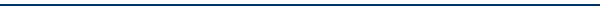 請求者の本人確認　　　　　 □運転免許証　　□パスポート　　□健康保険証□その他